A TRUSTWORTHY AND SKILLED SECURITY GUARD WITH 4YEARS EXPERIENCE.SUMMARYSecurity guard with 4years of experienceCAREER OBJECTIVEMOSES Email: moses-397450@gulfjobseeker.com  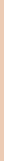 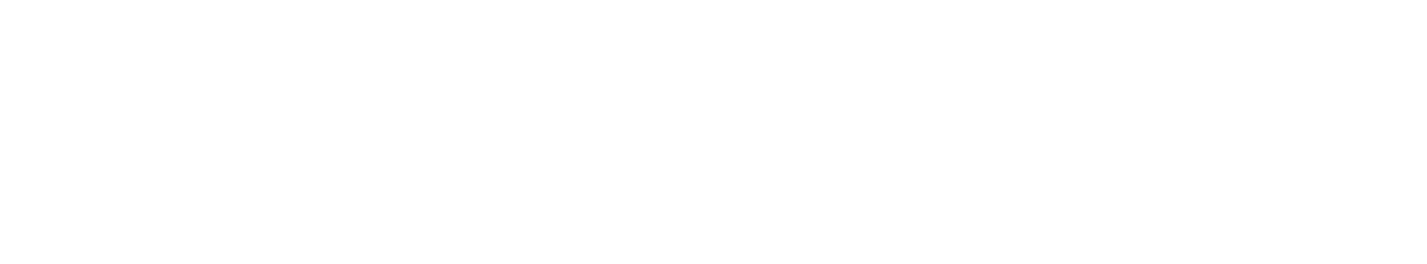 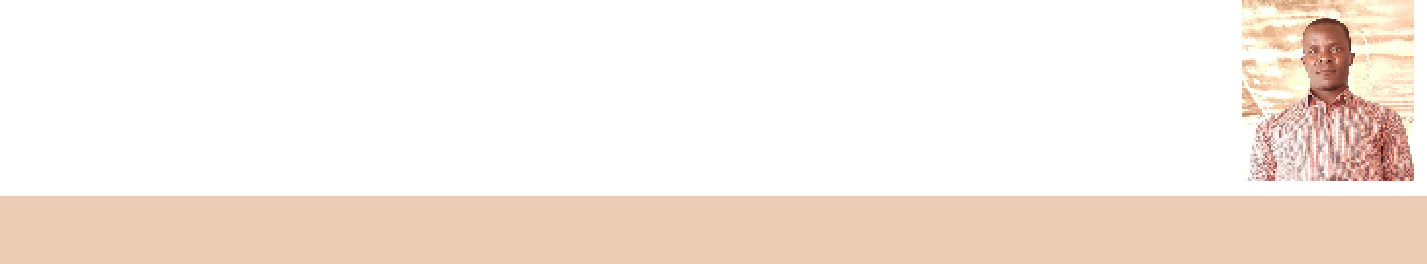 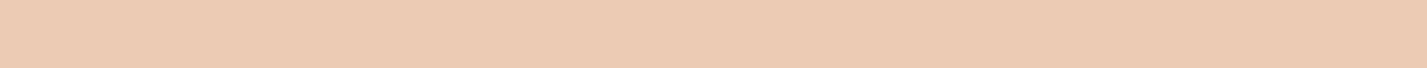 To secure a responsible career opportunity to fully utilize my training,knowledge and skills while making a significant and positive contribution to the success of the company as well as obtaining new learnings in the same field.SKILLSI can multitask.	Interpersonal skillsGood communicatorTime consciousI can lead teamI can use a computerGood at taking instructions and implementing themAm a quick problem solverAm flexibleAm good at working under stressI can work even at minimal supervisionAm a multi playerAm good councillor.EXPERIENCEMay-2019 - Till Today in DubaiAccess control at sites entrance gates and exists to prohibit any unauthorized people from accessing the company sites.To making sure no material gets off site without proper documented gate pass.Reporting any sort of breakage or breach of anything on site to my immediate supervisor .Jul-2017 - Feb-2019 Security gate keeper Entebbe general hospitalEnsuring proper parking of vehicles at the hospital.Ensuring registration of guests to the hospital.Providing directions to hospital departments and wards to incoming patients or visitors.Access control from intruders and assisting on the needy patients to the wards.Ensuring that every mother that has given birth presents proper documents before existing.Making daily reports and hand them over to my supervisor.Documenting all vehicles and providing them with gate passes as they get in and handing over to the next guard after completion of my shiftFeb-2015 - May-2017	Security guardNew entebbe security groupAccess control at any gates of assigned locations.Making daily happenings in the day and submit them to my supervisor Calling in my supervisor in case of an emergency.Doing several patrols around the perimeters to detect any thing that goes wrong.To scatter any gatherings around the perimeters. Keeping order at any deployed facility.EDUCATIONACHIEVEMENTSTeam leader.	Awarded with a certificate of recognition for the work that I did in properleading of the team I was asked to lead.STRENGTHSPassionateCompleting assigned tasksImplementing orders and instructionsSuccessAREAS OF INTERESTSSecurity guardHOBBIESWatching moviesReadingTravelAdventuresTaking up walks (wandering)Conversations with friendsPERSONAL DETAILSDate of Birth22/11/1988GenderMaleNationalityUgandanMarital StatusMarriedLanguages KnownEnglish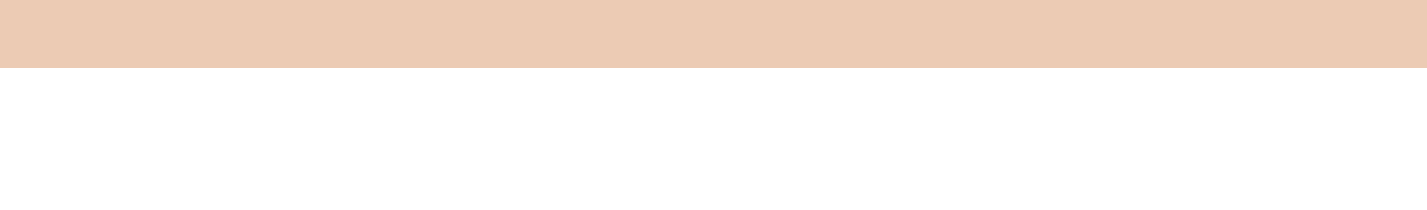 To the best of my knowledge everything in this cv is right and am ready to fulfill every part of it once given a chance.thanks so much.MOSESDegree/CourseYear of PassingHigh school certificate2009Alliance high school ,DECLARATION